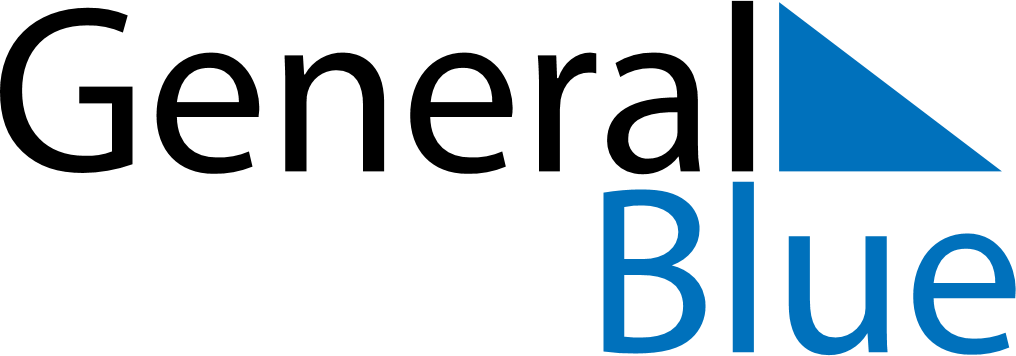 Weekly CalendarDecember 29, 2019 - January 4, 2020Weekly CalendarDecember 29, 2019 - January 4, 2020SundayDec 29SundayDec 29MondayDec 30TuesdayDec 31TuesdayDec 31WednesdayJan 01ThursdayJan 02ThursdayJan 02FridayJan 03SaturdayJan 04SaturdayJan 04My Notes